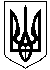 УКРАЇНАМАЛИНСЬКА МІСЬКА  РАДАЖИТОМИРСЬКОЇ ОБЛАСТІР І Ш Е Н Н ямалинської МІСЬКОЇ ради( сесія восьмого скликання)від              2022 року  № Про затвердження структури Недашківського  закладу дошкільної освіти «Лісова казка» Малинської міської ради         Відповідно до законів України «Про освіту», «Про дошкільну освіту», «Про місцеве самоврядування в Україні», керуючись Положенням про дошкільний навчальний заклад, затвердженим постановою Кабінету Міністрів України від 12 березня 2003 р. № 305, рішенням  двадцять восьмої сесії восьмого скликання Малинської міської ради від 06 вересня 2022 року № 700 «Про створення юридичної особи – Недашківський заклад дошкільної освіти «Лісова казка» Малинської міської ради», враховуючи рекомендації засідання постійної комісії з гуманітарних питань, з метою упорядкування  структури закладу дошкільної освіти, створення належних умов для здобуття дітьми дошкільної освіти, міська радаВИРІШИЛА:      1. Затвердити структуру Недашківського  закладу дошкільної освіти «Лісова казка» Малинської міської ради (додається).2. Контроль за виконанням цього рішення покласти на постійну комісію з гуманітарних питань.Міський голова					             Олександр СИТАЙЛОВіталій  ЛУКАШЕНКООлександр ПАРШАКОВВіталій КОРОБЕЙНИКДодаток до рішення сесії                       Структура Недашківського  закладу дошкільної освіти «Лісова казка» Малинської міської ради Секретар міської ради                                                 Василь МАЙСТРЕНКО№ п/пНайменування посадКількість штатних одиниць1Директор12Вихователь групи загального типу13Музичний керівник0.254Сестра медична старша0.55Помічник вихователя16 Кухар 17Підсобний робітник0.58Машиніст із прання та ремонту спецодягу (білизни)0.25Всього5.5